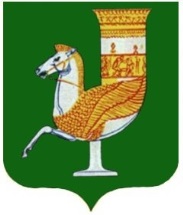 П  О  С  Т  А  Н  О  В  Л  Е  Н  И  Е   АДМИНИСТРАЦИИ   МУНИЦИПАЛЬНОГО  ОБРАЗОВАНИЯ «КРАСНОГВАРДЕЙСКИЙ  РАЙОН»От 28.02.2023г. № 127с. Красногвардейское                                                                                                                     О внесении изменений в постановление администрации МО «Красногвардейский район» № 789 от 02.12.2019 года «Об утверждении ведомственной целевой программы «Мероприятия по профилактике терроризма, а также минимизации и (или) ликвидации последствий проявлений терроризма на территории муниципального образования «Красногвардейский район»  на 2020 - 2022 годы»В целях приведения в соответствие ведомственной целевой программы «Мероприятия по профилактике терроризма, а также минимизации и (или) ликвидации последствий проявлений терроризма на территории муниципального образования «Красногвардейский район» на 2020 - 2022 годы», руководствуясь постановлением администрации муниципального образования «Красногвардейский район» от 29 октября 2013 года № 604 «Об утверждении Порядка разработки, утверждения и реализации ведомственных целевых программ», Уставом муниципального образования «Красногвардейский район»  ПОСТАНОВЛЯЮ:1.Внести следующие изменения в постановление администрации МО «Красногвардейский район» № 789 от 02.12.2019 года «Об утверждении ведомственной  целевой программы «Мероприятия по профилактике терроризма, а также минимизации и (или) ликвидации последствий проявлений терроризма на территории муниципального образования «Красногвардейский район» на 2020 - 2022 годы» (далее Программа) в приложении:           1.1. Пункт 11 паспорта ведомственной целевой программы изложить в новой редакции:	1.2. Строки №15,16,20 раздела 4 ведомственной целевой программы изложить в новой редакции:4. Перечень и описание программных мероприятий, включая состав мероприятий, информацию о необходимых ресурсах (с указанием направлений расходования средств и источников финансирования) и сроках реализации каждого мероприятия1.3. Раздел  9 ведомственной целевой программы   изложить в новой редакции:Финансирование мероприятий программы планируется осуществлять за счет средств бюджета муниципального образования «Красногвардейский район». Общий объем финансирования Программы составляет 7042,675 тыс. рублей, в том числе:в 2020 году – 471,1 тыс. рублей;в 2021 году – 3217,4 тыс. рублей;в 2022 году – 3354,175 тыс. рублей.   2. Опубликовать  настоящее  постановление  в  районной  газете «Дружба» и разместить на официальном сайте органов местного самоуправления МО «Красногвардейский район» в сети «Интернет».  3. Контроль за исполнением данного постановления возложить на отдел по делам ГО и ЧС администрации МО «Красногвардейский район».4. Настоящее постановление вступает в силу с   момента его опубликования.И.о. главы МО «Красногвардейский район»		                                А.А. Ершов11. Объемы и источники финансированияБюджет МО «Красногвардейский район»: 2020 г.– 471,1 тыс. руб.; 2021г. – 3217,4 тыс. руб.; 2022 г. – 3354,175 тыс. руб. Всего: 7042,675 тыс. руб.№№ п/пНаименование мероприятияИсполнителиСрок исполненияИсточники финансированияФинансовые затраты( тыс. руб.)Финансовые затраты( тыс. руб.)Финансовые затраты( тыс. руб.)Финансовые затраты( тыс. руб.)№№ п/пНаименование мероприятияИсполнителиСрок исполненияИсточники финансирования202020212022Всего15.Приобретение и установка оборудования для помещений сотрудников частного охранного предприятия «Альфа-юг» в образовательных учреждениях МО «Красногвардейский район» ДОУ № 1, ДОУ № 2, ДОУ № 5, ДОУ № 6, ДОУ № 8, ДОУ № 10, ДОУ № 11, ДОУ № 15, ДОУ № 17, ДОУ № 18, ДОУ № 25, ДОУ № 27, СОШ № 4, СОШ № 13, СОШ № 3, СОШ № 7,СОШ № 9, ООШ № 10, ООШ № 14, НОШ-ДС № 18.  Установка сплитсистем в помещения сотрудников ЧОП «Альфа-юг» ДОУ №1, ДОУ № 5, СОШ № 3, СОШ № 4, СОШ № 7, ООШ № 13.Управление образования администрации районаIII-IV квартал2047,833429,8316.Приобретение и монтаж систем оповещения и управления эвакуацией либо автономных систем (средств) экстренного оповещения работников, обучающихся и иных лиц, находящихся в учреждениях образования, подведомственных администрации МО «Красногвардейский район». Обучение сотрудников по программам «Основы антитеррористической подготовки должностных лиц и специалистов, обеспечивающих безопасность образовательной программы», «Антитеррористическая защищенность образовательных организаций».Управление образования администрации районаII квартал1195,3452704,64520.Работы по монтажу системы видеонаблюдения в здании центральной библиотеки муниципального казенного учреждения культуры «Межпоселенческая централизованная библиотечная система Красногвардейского района»Управление культуры и кино администрации районаIVквартал111,0111,0ИТОГО: 471,13217,43354,1757042,675